ObjednatelObjednatelIČO:IČO:00064289DIČ:CZ00064289CZ00064289CZ00064289CZ00064289CZ00064289CZ00064289CZ00064289CZ00064289CZ00064289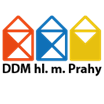 Dům dětí a mládeže hlavního města PrahyDům dětí a mládeže hlavního města PrahyDům dětí a mládeže hlavního města PrahyDům dětí a mládeže hlavního města PrahyDům dětí a mládeže hlavního města PrahyDům dětí a mládeže hlavního města PrahyDům dětí a mládeže hlavního města PrahyDům dětí a mládeže hlavního města PrahyDům dětí a mládeže hlavního města PrahyDům dětí a mládeže hlavního města PrahyDům dětí a mládeže hlavního města PrahyDům dětí a mládeže hlavního města PrahyDům dětí a mládeže hlavního města PrahyKarlínské náměstí 7Karlínské náměstí 7Karlínské náměstí 7Karlínské náměstí 7Karlínské náměstí 7Karlínské náměstí 7Karlínské náměstí 7Karlínské náměstí 7186 00  Praha186 00  Praha186 00  Praha186 00  Praha186 00  Praha186 00  PrahaDodavatelDodavatelIČO:62479687DIČ:CZ7106170808Miloš VejdělekMiloš VejdělekMiloš VejdělekMiloš VejdělekMiloš VejdělekMiloš VejdělekBankovní spojeníBankovní spojeníKolínská 83Kolínská 83Kolínská 83Kolínská 83Kolínská 83Kolínská 83Číslo účtuČíslo účtu2000150008/60002000150008/60002000150008/60002000150008/60002000150008/6000Radovesnice IRadovesnice IRadovesnice IRadovesnice IRadovesnice IRadovesnice I280 02  Radovesnice I280 02  Radovesnice I280 02  Radovesnice I280 02  Radovesnice I280 02  Radovesnice I280 02  Radovesnice IObjednáváme:Objednáváme:Objednáváme:Ubytování a stravaUbytování a stravaUbytování a stravaUbytování a stravaUbytování a stravaUbytování a stravaUbytování a stravaUbytování a stravaUbytování a stravaUbytování a stravaUbytování a stravaUbytování a stravaObjednáváme u Vás stravu a ubytování v termínu od 1.8.do 7.8.2020
pro 20 lidí Tábor Atletické léto


předpokládaná cena: 84.000 Kč včetně DPH



Objednávka bude zveřejněna ve veřejně přístupné elektronické databázi smluv.                                                            
                                                                
Akceptovaná objednávka nabývá účinnosti nejdříve dnem uveřejnění v registru smluv.                                                              
Plnění předmětu této objednávky před její účinností se považuje za plnění podle této akceptované objednávky a 
práva a povinnosti z ní vzniklé se řídí touto objednávkou.                                                              
                                                                
                                                               
Akceptace objednávky                                                            
Tuto objednávku akceptujeme v celém rozsahu.                                                            
                                                                
Dne: 20. 7. 2020                           jméno:      Miloš Vejdělek                  
                                                                
                                            podpis:    Miloš Vejdělek                     




objednávku vystavil:  Mgr.Michaela Pecánková

Objednávku schválil: Ing.Mgr. Libor Bezděk                podpis Libor BezděkObjednáváme u Vás stravu a ubytování v termínu od 1.8.do 7.8.2020
pro 20 lidí Tábor Atletické léto


předpokládaná cena: 84.000 Kč včetně DPH



Objednávka bude zveřejněna ve veřejně přístupné elektronické databázi smluv.                                                            
                                                                
Akceptovaná objednávka nabývá účinnosti nejdříve dnem uveřejnění v registru smluv.                                                              
Plnění předmětu této objednávky před její účinností se považuje za plnění podle této akceptované objednávky a 
práva a povinnosti z ní vzniklé se řídí touto objednávkou.                                                              
                                                                
                                                               
Akceptace objednávky                                                            
Tuto objednávku akceptujeme v celém rozsahu.                                                            
                                                                
Dne: 20. 7. 2020                           jméno:      Miloš Vejdělek                  
                                                                
                                            podpis:    Miloš Vejdělek                     




objednávku vystavil:  Mgr.Michaela Pecánková

Objednávku schválil: Ing.Mgr. Libor Bezděk                podpis Libor BezděkObjednáváme u Vás stravu a ubytování v termínu od 1.8.do 7.8.2020
pro 20 lidí Tábor Atletické léto


předpokládaná cena: 84.000 Kč včetně DPH



Objednávka bude zveřejněna ve veřejně přístupné elektronické databázi smluv.                                                            
                                                                
Akceptovaná objednávka nabývá účinnosti nejdříve dnem uveřejnění v registru smluv.                                                              
Plnění předmětu této objednávky před její účinností se považuje za plnění podle této akceptované objednávky a 
práva a povinnosti z ní vzniklé se řídí touto objednávkou.                                                              
                                                                
                                                               
Akceptace objednávky                                                            
Tuto objednávku akceptujeme v celém rozsahu.                                                            
                                                                
Dne: 20. 7. 2020                           jméno:      Miloš Vejdělek                  
                                                                
                                            podpis:    Miloš Vejdělek                     




objednávku vystavil:  Mgr.Michaela Pecánková

Objednávku schválil: Ing.Mgr. Libor Bezděk                podpis Libor BezděkObjednáváme u Vás stravu a ubytování v termínu od 1.8.do 7.8.2020
pro 20 lidí Tábor Atletické léto


předpokládaná cena: 84.000 Kč včetně DPH



Objednávka bude zveřejněna ve veřejně přístupné elektronické databázi smluv.                                                            
                                                                
Akceptovaná objednávka nabývá účinnosti nejdříve dnem uveřejnění v registru smluv.                                                              
Plnění předmětu této objednávky před její účinností se považuje za plnění podle této akceptované objednávky a 
práva a povinnosti z ní vzniklé se řídí touto objednávkou.                                                              
                                                                
                                                               
Akceptace objednávky                                                            
Tuto objednávku akceptujeme v celém rozsahu.                                                            
                                                                
Dne: 20. 7. 2020                           jméno:      Miloš Vejdělek                  
                                                                
                                            podpis:    Miloš Vejdělek                     




objednávku vystavil:  Mgr.Michaela Pecánková

Objednávku schválil: Ing.Mgr. Libor Bezděk                podpis Libor BezděkObjednáváme u Vás stravu a ubytování v termínu od 1.8.do 7.8.2020
pro 20 lidí Tábor Atletické léto


předpokládaná cena: 84.000 Kč včetně DPH



Objednávka bude zveřejněna ve veřejně přístupné elektronické databázi smluv.                                                            
                                                                
Akceptovaná objednávka nabývá účinnosti nejdříve dnem uveřejnění v registru smluv.                                                              
Plnění předmětu této objednávky před její účinností se považuje za plnění podle této akceptované objednávky a 
práva a povinnosti z ní vzniklé se řídí touto objednávkou.                                                              
                                                                
                                                               
Akceptace objednávky                                                            
Tuto objednávku akceptujeme v celém rozsahu.                                                            
                                                                
Dne: 20. 7. 2020                           jméno:      Miloš Vejdělek                  
                                                                
                                            podpis:    Miloš Vejdělek                     




objednávku vystavil:  Mgr.Michaela Pecánková

Objednávku schválil: Ing.Mgr. Libor Bezděk                podpis Libor BezděkObjednáváme u Vás stravu a ubytování v termínu od 1.8.do 7.8.2020
pro 20 lidí Tábor Atletické léto


předpokládaná cena: 84.000 Kč včetně DPH



Objednávka bude zveřejněna ve veřejně přístupné elektronické databázi smluv.                                                            
                                                                
Akceptovaná objednávka nabývá účinnosti nejdříve dnem uveřejnění v registru smluv.                                                              
Plnění předmětu této objednávky před její účinností se považuje za plnění podle této akceptované objednávky a 
práva a povinnosti z ní vzniklé se řídí touto objednávkou.                                                              
                                                                
                                                               
Akceptace objednávky                                                            
Tuto objednávku akceptujeme v celém rozsahu.                                                            
                                                                
Dne: 20. 7. 2020                           jméno:      Miloš Vejdělek                  
                                                                
                                            podpis:    Miloš Vejdělek                     




objednávku vystavil:  Mgr.Michaela Pecánková

Objednávku schválil: Ing.Mgr. Libor Bezděk                podpis Libor BezděkObjednáváme u Vás stravu a ubytování v termínu od 1.8.do 7.8.2020
pro 20 lidí Tábor Atletické léto


předpokládaná cena: 84.000 Kč včetně DPH



Objednávka bude zveřejněna ve veřejně přístupné elektronické databázi smluv.                                                            
                                                                
Akceptovaná objednávka nabývá účinnosti nejdříve dnem uveřejnění v registru smluv.                                                              
Plnění předmětu této objednávky před její účinností se považuje za plnění podle této akceptované objednávky a 
práva a povinnosti z ní vzniklé se řídí touto objednávkou.                                                              
                                                                
                                                               
Akceptace objednávky                                                            
Tuto objednávku akceptujeme v celém rozsahu.                                                            
                                                                
Dne: 20. 7. 2020                           jméno:      Miloš Vejdělek                  
                                                                
                                            podpis:    Miloš Vejdělek                     




objednávku vystavil:  Mgr.Michaela Pecánková

Objednávku schválil: Ing.Mgr. Libor Bezděk                podpis Libor BezděkObjednáváme u Vás stravu a ubytování v termínu od 1.8.do 7.8.2020
pro 20 lidí Tábor Atletické léto


předpokládaná cena: 84.000 Kč včetně DPH



Objednávka bude zveřejněna ve veřejně přístupné elektronické databázi smluv.                                                            
                                                                
Akceptovaná objednávka nabývá účinnosti nejdříve dnem uveřejnění v registru smluv.                                                              
Plnění předmětu této objednávky před její účinností se považuje za plnění podle této akceptované objednávky a 
práva a povinnosti z ní vzniklé se řídí touto objednávkou.                                                              
                                                                
                                                               
Akceptace objednávky                                                            
Tuto objednávku akceptujeme v celém rozsahu.                                                            
                                                                
Dne: 20. 7. 2020                           jméno:      Miloš Vejdělek                  
                                                                
                                            podpis:    Miloš Vejdělek                     




objednávku vystavil:  Mgr.Michaela Pecánková

Objednávku schválil: Ing.Mgr. Libor Bezděk                podpis Libor BezděkObjednáváme u Vás stravu a ubytování v termínu od 1.8.do 7.8.2020
pro 20 lidí Tábor Atletické léto


předpokládaná cena: 84.000 Kč včetně DPH



Objednávka bude zveřejněna ve veřejně přístupné elektronické databázi smluv.                                                            
                                                                
Akceptovaná objednávka nabývá účinnosti nejdříve dnem uveřejnění v registru smluv.                                                              
Plnění předmětu této objednávky před její účinností se považuje za plnění podle této akceptované objednávky a 
práva a povinnosti z ní vzniklé se řídí touto objednávkou.                                                              
                                                                
                                                               
Akceptace objednávky                                                            
Tuto objednávku akceptujeme v celém rozsahu.                                                            
                                                                
Dne: 20. 7. 2020                           jméno:      Miloš Vejdělek                  
                                                                
                                            podpis:    Miloš Vejdělek                     




objednávku vystavil:  Mgr.Michaela Pecánková

Objednávku schválil: Ing.Mgr. Libor Bezděk                podpis Libor BezděkObjednáváme u Vás stravu a ubytování v termínu od 1.8.do 7.8.2020
pro 20 lidí Tábor Atletické léto


předpokládaná cena: 84.000 Kč včetně DPH



Objednávka bude zveřejněna ve veřejně přístupné elektronické databázi smluv.                                                            
                                                                
Akceptovaná objednávka nabývá účinnosti nejdříve dnem uveřejnění v registru smluv.                                                              
Plnění předmětu této objednávky před její účinností se považuje za plnění podle této akceptované objednávky a 
práva a povinnosti z ní vzniklé se řídí touto objednávkou.                                                              
                                                                
                                                               
Akceptace objednávky                                                            
Tuto objednávku akceptujeme v celém rozsahu.                                                            
                                                                
Dne: 20. 7. 2020                           jméno:      Miloš Vejdělek                  
                                                                
                                            podpis:    Miloš Vejdělek                     




objednávku vystavil:  Mgr.Michaela Pecánková

Objednávku schválil: Ing.Mgr. Libor Bezděk                podpis Libor BezděkObjednáváme u Vás stravu a ubytování v termínu od 1.8.do 7.8.2020
pro 20 lidí Tábor Atletické léto


předpokládaná cena: 84.000 Kč včetně DPH



Objednávka bude zveřejněna ve veřejně přístupné elektronické databázi smluv.                                                            
                                                                
Akceptovaná objednávka nabývá účinnosti nejdříve dnem uveřejnění v registru smluv.                                                              
Plnění předmětu této objednávky před její účinností se považuje za plnění podle této akceptované objednávky a 
práva a povinnosti z ní vzniklé se řídí touto objednávkou.                                                              
                                                                
                                                               
Akceptace objednávky                                                            
Tuto objednávku akceptujeme v celém rozsahu.                                                            
                                                                
Dne: 20. 7. 2020                           jméno:      Miloš Vejdělek                  
                                                                
                                            podpis:    Miloš Vejdělek                     




objednávku vystavil:  Mgr.Michaela Pecánková

Objednávku schválil: Ing.Mgr. Libor Bezděk                podpis Libor BezděkObjednáváme u Vás stravu a ubytování v termínu od 1.8.do 7.8.2020
pro 20 lidí Tábor Atletické léto


předpokládaná cena: 84.000 Kč včetně DPH



Objednávka bude zveřejněna ve veřejně přístupné elektronické databázi smluv.                                                            
                                                                
Akceptovaná objednávka nabývá účinnosti nejdříve dnem uveřejnění v registru smluv.                                                              
Plnění předmětu této objednávky před její účinností se považuje za plnění podle této akceptované objednávky a 
práva a povinnosti z ní vzniklé se řídí touto objednávkou.                                                              
                                                                
                                                               
Akceptace objednávky                                                            
Tuto objednávku akceptujeme v celém rozsahu.                                                            
                                                                
Dne: 20. 7. 2020                           jméno:      Miloš Vejdělek                  
                                                                
                                            podpis:    Miloš Vejdělek                     




objednávku vystavil:  Mgr.Michaela Pecánková

Objednávku schválil: Ing.Mgr. Libor Bezděk                podpis Libor BezděkObjednáváme u Vás stravu a ubytování v termínu od 1.8.do 7.8.2020
pro 20 lidí Tábor Atletické léto


předpokládaná cena: 84.000 Kč včetně DPH



Objednávka bude zveřejněna ve veřejně přístupné elektronické databázi smluv.                                                            
                                                                
Akceptovaná objednávka nabývá účinnosti nejdříve dnem uveřejnění v registru smluv.                                                              
Plnění předmětu této objednávky před její účinností se považuje za plnění podle této akceptované objednávky a 
práva a povinnosti z ní vzniklé se řídí touto objednávkou.                                                              
                                                                
                                                               
Akceptace objednávky                                                            
Tuto objednávku akceptujeme v celém rozsahu.                                                            
                                                                
Dne: 20. 7. 2020                           jméno:      Miloš Vejdělek                  
                                                                
                                            podpis:    Miloš Vejdělek                     




objednávku vystavil:  Mgr.Michaela Pecánková

Objednávku schválil: Ing.Mgr. Libor Bezděk                podpis Libor BezděkObjednáváme u Vás stravu a ubytování v termínu od 1.8.do 7.8.2020
pro 20 lidí Tábor Atletické léto


předpokládaná cena: 84.000 Kč včetně DPH



Objednávka bude zveřejněna ve veřejně přístupné elektronické databázi smluv.                                                            
                                                                
Akceptovaná objednávka nabývá účinnosti nejdříve dnem uveřejnění v registru smluv.                                                              
Plnění předmětu této objednávky před její účinností se považuje za plnění podle této akceptované objednávky a 
práva a povinnosti z ní vzniklé se řídí touto objednávkou.                                                              
                                                                
                                                               
Akceptace objednávky                                                            
Tuto objednávku akceptujeme v celém rozsahu.                                                            
                                                                
Dne: 20. 7. 2020                           jméno:      Miloš Vejdělek                  
                                                                
                                            podpis:    Miloš Vejdělek                     




objednávku vystavil:  Mgr.Michaela Pecánková

Objednávku schválil: Ing.Mgr. Libor Bezděk                podpis Libor BezděkObjednáváme u Vás stravu a ubytování v termínu od 1.8.do 7.8.2020
pro 20 lidí Tábor Atletické léto


předpokládaná cena: 84.000 Kč včetně DPH



Objednávka bude zveřejněna ve veřejně přístupné elektronické databázi smluv.                                                            
                                                                
Akceptovaná objednávka nabývá účinnosti nejdříve dnem uveřejnění v registru smluv.                                                              
Plnění předmětu této objednávky před její účinností se považuje za plnění podle této akceptované objednávky a 
práva a povinnosti z ní vzniklé se řídí touto objednávkou.                                                              
                                                                
                                                               
Akceptace objednávky                                                            
Tuto objednávku akceptujeme v celém rozsahu.                                                            
                                                                
Dne: 20. 7. 2020                           jméno:      Miloš Vejdělek                  
                                                                
                                            podpis:    Miloš Vejdělek                     




objednávku vystavil:  Mgr.Michaela Pecánková

Objednávku schválil: Ing.Mgr. Libor Bezděk                podpis Libor BezděkV  PrazeV  PrazeDne:23.6.2020Vyřizuje:Jitka FialováTelefon:E-mail:Potvrzenou objednávku vraťte na výše uvedenou adresuPotvrzenou objednávku vraťte na výše uvedenou adresu